Die Schulsozialarbeit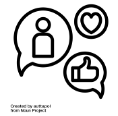 ist ein Angebot, das sich an die Schulkinder, die Erziehungsberechtigten und die Lehrpersonen richtet. In dieser besonderen Situation stellen sich neue Fragen, die das soziale Zusammenleben und -arbeiten betreffen. Das Angebot der Schulsozialarbeit besteht weiterhin. Sie erreichen uns unter: Die Tagesstruktur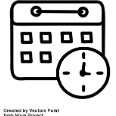 gibt uns Sicherheit und hilft Orientierung zu finden. Damit ist klar, was wann gemacht werden soll. So entstehen neue Gewohnheiten, Fixpunkte im Tag werden zu Ritualen. Die Vorhersehbarkeit hilft, Stresssituationen zu verringern. Mit wenigen Massnahmen kann das erreicht werden.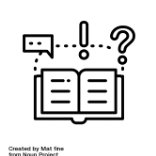 Das Lernenzuhause ersetzt zum einen den Schulunterricht und soll zum anderen Ihrem Kind Freude bereiten, sich Neues anzueignen. Doch wie kann Ihr Kind zuhause optimal lernen und motiviert die Hausaufgaben lösen? Mit folgenden Vorschlägen können Sie eine förderliche Lernatmosphäre erschaffen. Bei Fragen wenden Sie sich an die Klassenlehrperson.Die Freizeitaktivitäten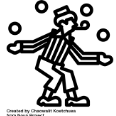 sind wichtig, um Stress zu reduzieren, gesund zu bleiben und mit Freund*innen in Kontakt zu bleiben. Auch wenn das Fussballtraining und der Tanzunterricht ausfallen und der Robi zu ist, gibt es viele tolle Dinge zu machen.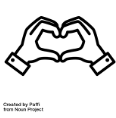 Das WohlbefindenSie und Ihre Kinder machen, was Sie können. Die Situation ist für alle herausfordernd und erfordert Anpassung und Verständnis. Wundern Sie sich nicht, sollte Ihr Kind anhänglicher oder aufmüpfiger sein als sonst. Geben Sie ihm die Sicherheit und Geborgenheit, die es jetzt braucht. Versuchen Sie Ihr Kind mit Lob und positiver Verstärkung zum Lernen und zum erwünschten Verhalten zu motivierenDie Notfallnummern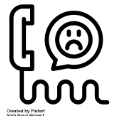 umfassen Fachstellen, die Sie ausserhalb unserer Beratungszeiten erreichen können. In Notsituationen können Sie anonym folgende Stellen kontaktieren: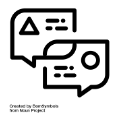 Die Übersetzungfür viele wichtige Informationen zur Corona-Kampagne finden Sie online. Sie wurden in Fremdsprachen übersetzt und zugänglich gemacht. Hierzu gehören auch Materialien, die erklären, wie Sie auf Ihre Gesundheit achten können. Weiterführende Informationen finden Sie hier: